Van: Maître Ad van der Weg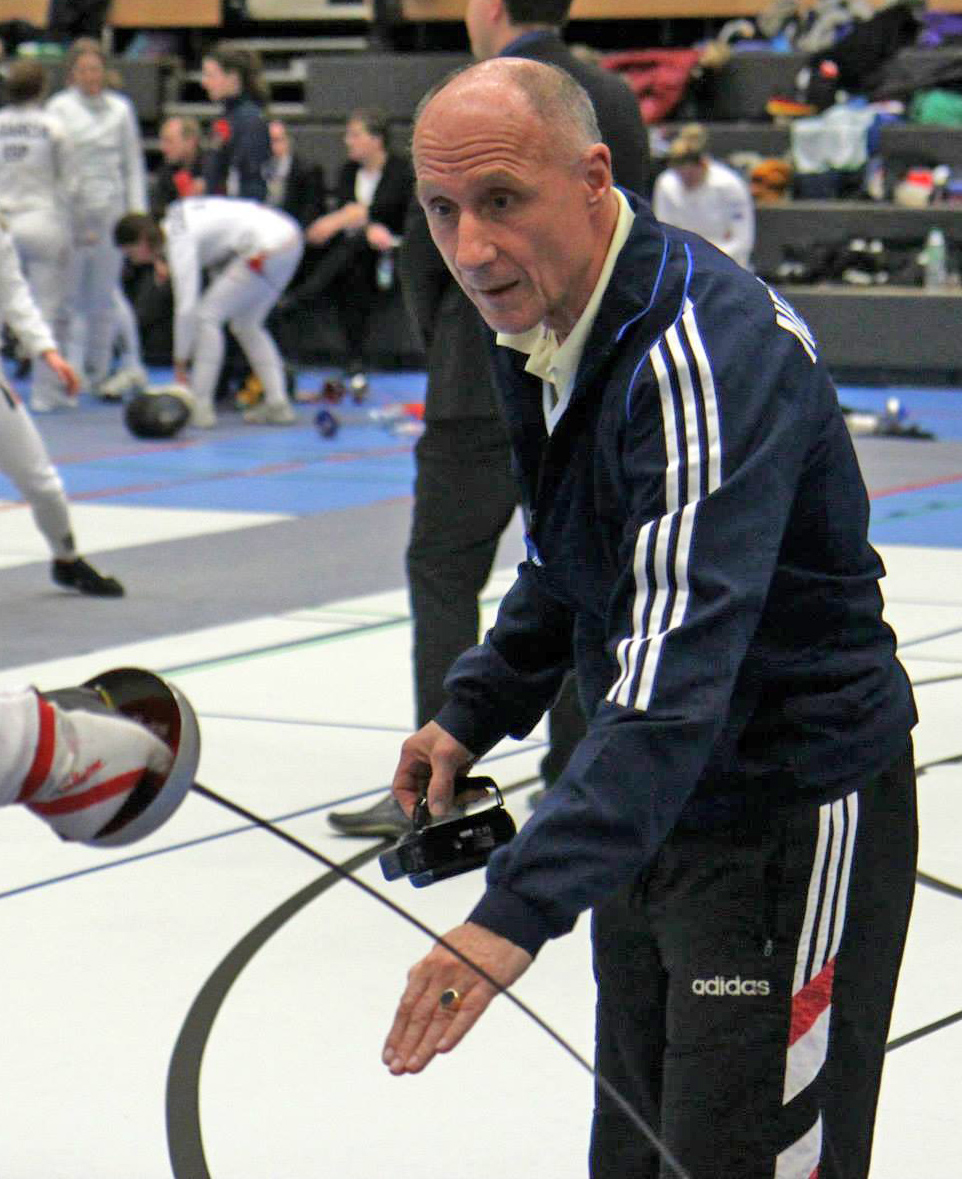 Onderwerp: Nationale Degen training voor Trainers  o.l.v. de bondscoach Degen Maître Gabor SalamonGeachte collega,Vanuit KNAS opleidingen en KNAS topsport zijn wij gestart met het train de trainer programma op degen.Maître Gabor Salamon is bereid gevonden om deze trainingen op onregelmatige tijdstippen te leiden en begeleiden.Alle schermtrainers worden  uitgenodigd om hier aan deel te nemen.  Het is uiteraard de bedoeling dat de trainers vergezeld worden van een pupil. (Een gevorderde wedstrijdschermer bij voorkeur een Junior of cadet)1: Datum, tijd en plaatsZaterdag 17 januari  en Zondag 18 januari  2015Melden: 09.30 uurAanvang: 10.00 uur  Einde: 16.00 uurLocatie: Schermzaal Fencing Club Almere Gerrit Th. Rotmanlaan 28 Almere2: Tenue: Sport / schermtenue. Uiteraard elektrisch materiaal meenemen3: Lunch / drinken: Hier dient men zelf zorg voor te dragen4: Kosten: € 10,00 per dag voor de deelnemende schermers. Contant te voldoen bij het melden.Trainers : Geen kosten5: Het is in principe de bedoeling dat men op beide dagen aanwezig is.6: Per vereniging 1 complete melderset meenemenDe gevorderde wedstrijdschermers worden uitgenodigd en opgegeven door de desbetreffende clubtrainer.Opgeven door de trainers via de mail advdweg@xs4all.nl  Uiterlijke inschrijfdatum: 10 januari 2015.Bij het opgeven vermelden:Naam en Voornaam van de schermersGeslachtGeboortedatumVerenigingNaam en voornaam van de trainerEen vriendelijke groetAd van der Weg  06-50258690